云浮市医疗保障局垃圾分类投放指引局各科室：为了做好我局垃圾分类工作，现将本单位垃圾分类投放指引 发全单位，请全体干部职工遵照执行。投放指引如下：一、编制目的为认真贯彻落实习近平生态文明思想及习近平总书记关于 生活垃圾分类的重要指示精神，进一步有效推进我局生活垃圾 分类工作，根据《广东省城乡生活垃圾处理条例》、《广东省城市生活垃圾分类实施方案》和《云浮市生活垃圾分类工作实施方案》的要求，结合我局生活垃圾分类工作实际，规范我局办公区垃圾分类的管理制度、分类设施设置、分类投放与收集要求等，制定本指引。二、适用范围本指引适用于我局办公区垃圾分类投放与分类收集环节中产生生活垃圾的各类场所。本指引不适用于绿化垃圾、动物尸体、病媒生物、医疗垃圾、建筑垃圾（含装修垃圾）、工业垃圾、危险废物等其他固体废物以及突发公共卫生事件受控地区产生的生活垃圾投放收集工作。三、术语和定义1、生活垃圾指在日常生活中或者为日常生活提供服务的活动中产生的固体废物以及法律、行政法规规定视为生活垃圾的固体废物。2、有害垃圾是指纳入《国家危险废物名录》中的家庭源危险废物，属于有害物质、需要特殊安全处理的生活垃圾，包括：对人体健康或自然环境造成直接或潜在危害的灯管、家用化学品和医药用品等。3、厨余垃圾是指以有机质为主要成分，具有易腐烂发酵发臭等特点的 生活垃圾，包括：家庭产生的家庭厨余垃圾和餐饮服务、机团单位食堂、集贸市场等产生的餐厨垃圾和其他厨余垃圾，也包括家庭产生的小型树枝、花草、落叶等。4、可回收物是指适宜回收和可资源化利用的生活垃圾，包括：纸制品、 塑料制品、玻璃制品、纺织品和金属等。5、其他垃圾是指除可回收物、厨余垃圾、有害垃圾以外的其他生活垃圾。6、分类投放点同垃圾分类收集点，是指满足日常生活中产生的生活垃圾的 分类收集要求，供人们直接投放并短时间暂存垃圾的收集设施。7、分类收集站是指满足分类收运要求的，将分散收集的垃圾集中后由运输车清运出去的小型垃圾收集设施，主要起到垃圾集中和暂存的功能。四、生活垃圾分类设施设置根据公共机构实际情况设置生活垃圾分类投放设施，包含但不限于如下设施：1、在主要出入口、楼梯间、大厅等设置2类垃圾收集容器，包括可回收物和其他垃圾收集容器。2、在办公室设置2类垃圾收集容器，包括可回收物和其他垃圾收集容器。3、在管理处（大厅、门岗）至少设置1个有害垃圾收集容器,设置点必须有人监管。4、在卫生间、茶水间设置2类垃圾收集容器、包括其他垃圾和餐厨垃圾收集容器。收集容器分为红色、绿色、蓝色、灰色四种，分别为有害垃 圾、厨余垃圾、可回收物和其他垃圾。五、分类投放与收集要求1、可回收物可回收物主要有玻璃类、木质类、金属类、塑料类、废纸类、织物类等。投放可回收物前应简单处理并让其保持清洁干燥，由 专责保洁人员进行处理。2、有害垃圾有害垃圾主要有废充电电池、废墨盒、废温度计、过期药品、 废荧光灯管、杀虫剂等。投放有害垃圾要尽可能使其保持完整状 态，已破碎物品可用纸或布包裹严实后投放。3、厨余垃圾厨余垃圾主要有骨骼内脏、菜梗菜叶、果皮、果壳、残枝落 叶、剩菜剩饭等。专责保洁人员对投放的厨余垃圾应沥干水分并去除塑料、纸巾等杂物，再由管理部门交由环卫主管部门许可的 生活垃圾收集运输企业收集。4、其他垃圾其他垃圾主要有纸巾、烟蒂、无汞电池、陶瓷制品、一次性用品、清扫渣土等。其他垃圾要求投放到其他垃圾收集容器内, 再由管理部门交由环卫主管部门收集或由环卫主管部门许可的生活垃圾收集运输企业收集。    以上指引，请大家遵照执行。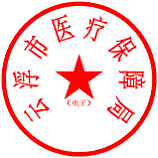 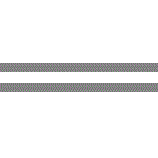 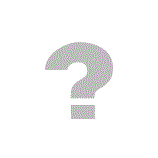 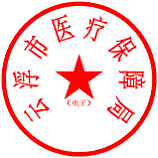 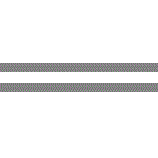 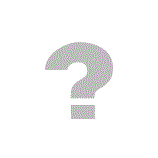                        云浮市医疗保障局                            2020年7月2日     